國立臺東大學學務處課外組作業流程圖 學生社團活動作業或是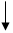 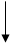 流程說明※學生社團辦理活動皆須向課外活動組申請且通過審查方可成立。說明一、學生社團負責人提出活動申請        需從校務行政系統(學務行政系統)網頁登入，後送社團指導老師審核(無指導老師則免)。說明二、檢視活動申請內容        課外組收到社團活動申請，檢視有無缺漏，依據社團活動實施辦法給予相關建議(如場地、器        材借用、經費、出遊是否保險等) 並評估是否符合規定。說明三、輔導人員審核後送課外組長或學務長核定。說明四、核定為一般活動(社課、社訓、會議等)或重要活動若為校外活動需加填「校外活動計畫表」並加保保險送校安中心備查 (重要活動如比賽、旅遊、高風險戶外活動、社服、晚會、演唱會)。         ※高風險活動需注意下列事項-            1.專業領隊帶領            2.家長同意書或個人切結書            3.配合使用合格廠商     (二)一般活動由課外組長核定。     (三)校外重要活動由學務長核定。說明五、核定後由輔導人員於線上註記核准結果。說明六、核可之社團活動於活動結束後            兩周內上網填報成果報告書；受補助之活動須於兩周內完成核銷。